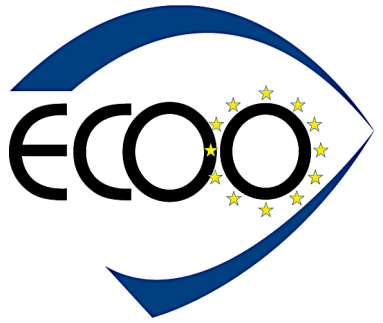 The European Council of Optometry and Optics The European Diploma in OptometryPortfolio of Clinical ExperienceCandidate’s Name--------------------------------------------------------------------Date of Submission--------------------------------------------(March 2014 version)The Portfolio of Clinical ExperienceThe Portfolio is the record of the clinical experience gained by candidates for the European Diploma in Optometry either during their undergraduate education and training or as a postgraduate or a combination of the two. The purpose of the Portfolio is to present evidence of the quantity, diversity and quality of care that the candidate provides for patients.The European Diploma cannot be awarded until the Portfolio has been satisfactorily completed.Completing the PortfolioBefore starting to complete the Portfolio you should carefully read the accompanying document “Guidance for Candidates and Examiners”. This sets out the numbers of full eye examinations required from the last two years and the smaller number of detailed patient records that you are to submit. It also explains the content and format required for these case records.National Data Protection and Privacy LegislationIn order to comply with data protection and confidentiality laws you should ensure that you have the patients’ consent to use the records. Also observe the privacy regulations in your country of practice. The patient should NOT be indentified by name or address but by a unique reference number that will permit the original record to be retrieved if requested by the Examiner.Further InformationIf after reading the “Guidance for Candidates and Examiners” you have any further questions regarding the completion of the Portfolio you should contact the Secretariat for the Diploma at the ZVA (www.zva.de).Section 1:  Candidates DetailsEuropean Diploma by examinationDiploma by accreditation of the European Diploma Examinations*If the qualification is only partially accredited the candidate will be required to take the Diploma examination in the sections not accredited before submitting the Portfolio.Diploma by accreditation of the all European Diploma Examinations but NOT the patient experience requirements of the Portfolio.Section 2:  Evidence of Clinical ExperienceEvidence available to support this:Number of patients examined during the last two years of careerSection 3:  Evidence of Scope of PracticePlease attach copies of twenty patient records that demonstrate that your scope of practice matches that of the European Diploma.Records required:5 primary care eye examinations to include at least:2 binocular vision anomalies1 low vision case1 paediatric case (for this purpose paediatric is 12 years or under)5 abnormal ocular condition cases to include at least:3 referrals5 contact lens cases to include at least:1 RGP fitting5 Dispensings to include a range of different frame and lens typesIn addition you should include details of the practices where this experience was gained, together with the name and contact details of any professional colleagues who can provide references confirming the dates during which the experience was gained together, if possible, with references confirming your scope of practice.Section 4: Certificate to be completed by the candidate:I CERTIFY that the information in this Portfolio is correct and the clinical experience claimed can be substantiated by clinical records and that these records can be made available if required by the Board of Examiners of the European Diploma.Signed  	Date 	Certificate(s) to be completed by eye care professionalsI  CERTIFY that	was  a  student/colleague/employee from 	to	and  has  undertaken  the  eye  examinations  listed inthis   Portfolio  from    	to    	and   that   to   the   best   of myknowledge has worked to the standards required by the European Diploma.Signed  	Date 	Full Name  	Qualification 	Address  	Phone Number  	e-mail address  	A separate certificate should be completed for each period of experience at a training institution, in an optometric practice or an ophthalmology clinic.EUROPEAN DIPLOMA PORTFOLIO PATIENT RECORDNAME AND ADDRESS OF CLINIC/PRACTICE/INSTITUTION*NAME OF EMPLOYER/SUPERVISOR DATES OF EMPLOYMENT* USE A SEPARATE SHEET FOR EACH CLINIC/PRACTICE/INSTITUTIONNameAddresse-mailContact phone numberCandidate numberDate and examination centre of completing all the written and practical examinations of the European Diploma.Name of accredited programmeName of training institutionAddress of training institutionPeriod of studyFull or Partial accreditation of the European Diploma Examinations *If partial accreditation, list the Parts and or Sections of the European Diploma Examination that have been accredited.Date of completing the non-accredited written and practical sections of the European Diploma Examination.Name of accredited programmeName of training institutionAddress of training institutionPeriod of study at the institutionNumber of months/years in practice as:Number of months/years in practice as:A qualified optometristA qualified optician*National certificateYesNo*National certificate*Professional Diploma*A certified copy of these certificates should be sent with the application*A certified copy of these certificates should be sent with the application*A certified copy of these certificates should be sent with the applicationEye examinationsOphthalmic dispensingContact Lens fittings RGPSoftContact Lens fittings RGPSoftReferrals for ocular abnormalitiesPatients seen in hospital or eye clinicEvidence Available:Practice recordsTraining institution records Personal logbookYesNoEvidence Available:Practice recordsTraining institution records Personal logbookEvidence Available:Practice recordsTraining institution records Personal logbookEvidence Available:Practice recordsTraining institution records Personal logbookDATEPATIENT REFERENCEREFRACTION PRESBYOPE AGEREFRACTIONPRE-PRESBYOPE AGEREFRACTION CHILD AGEOCULAR ABNORMALITYOCULAR ABNORMALITYOCULAR ABNORMALITYOCULAR ABNORMALITYOCULAR ABNORMALITYOCULAR ABNORMALITYCONTACT LENSESCONTACT LENSESCONTACT LENSESCONTACT LENSESCONTACT LENSESLOW VISION PATIENTDISPENSE(tick the box)SV - Single VisionBF - Bifocal VF - VarifocalDISPENSE(tick the box)SV - Single VisionBF - Bifocal VF - VarifocalDISPENSE(tick the box)SV - Single VisionBF - Bifocal VF - VarifocalINSTILLATION OF DRUGS(Type)DATEPATIENT REFERENCEREFRACTION PRESBYOPE AGEREFRACTIONPRE-PRESBYOPE AGEREFRACTION CHILD AGEC - Cataract A - ARMDD -DiabetesG - Glaucoma O - OtherTick the boxC - Cataract A - ARMDD -DiabetesG - Glaucoma O - OtherTick the boxC - Cataract A - ARMDD -DiabetesG - Glaucoma O - OtherTick the boxC - Cataract A - ARMDD -DiabetesG - Glaucoma O - OtherTick the boxC - Cataract A - ARMDD -DiabetesG - Glaucoma O - OtherTick the boxDetail of Other AbnormalitiesRGPNew fit (Type)RGPA/CSOFTNef fit (Type)SOFTA/CBINOCULAR VISION ABNORMALITY (Type)LOW VISION PATIENTDISPENSE(tick the box)SV - Single VisionBF - Bifocal VF - VarifocalDISPENSE(tick the box)SV - Single VisionBF - Bifocal VF - VarifocalDISPENSE(tick the box)SV - Single VisionBF - Bifocal VF - VarifocalINSTILLATION OF DRUGS(Type)CADGOSVBFVFTotal